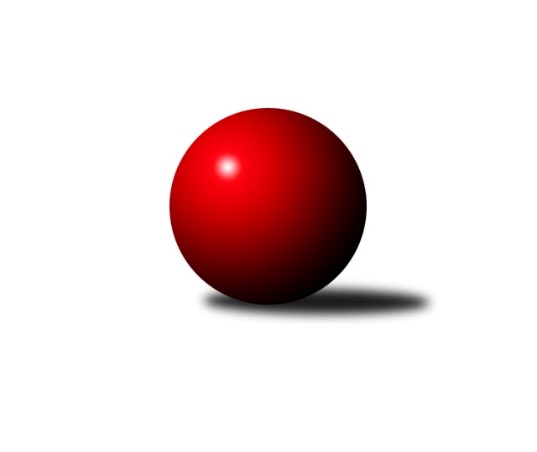 Č.8Ročník 2019/2020	20.5.2024 OP Strakonice a Písek 2019/2020Statistika 8. kolaTabulka družstev:		družstvo	záp	výh	rem	proh	skore	sety	průměr	body	plné	dorážka	chyby	1.	TJ Fezko Strakonice A	8	8	0	0	52.0 : 12.0 	(67.5 : 28.5)	2463	16	1679	784	40.9	2.	TJ Blatná D	8	4	2	2	36.0 : 28.0 	(55.0 : 41.0)	2368	10	1667	701	49.9	3.	TJ Fezko Strakonice C	8	4	1	3	33.0 : 31.0 	(46.0 : 50.0)	2253	9	1621	632	68.1	4.	TJ Sokol Písek B	8	3	0	5	30.5 : 33.5 	(52.5 : 43.5)	2248	6	1608	639	57.9	5.	TJ Fezko Strakonice B	8	2	1	5	22.5 : 41.5 	(40.0 : 56.0)	2237	5	1604	633	74.6	6.	SK Otava Katovice	8	1	0	7	18.0 : 46.0 	(27.0 : 69.0)	2213	2	1602	610	57Tabulka doma:		družstvo	záp	výh	rem	proh	skore	sety	průměr	body	maximum	minimum	1.	TJ Fezko Strakonice A	4	4	0	0	25.0 : 7.0 	(32.5 : 15.5)	2518	8	2623	2432	2.	TJ Blatná D	4	2	1	1	17.0 : 15.0 	(27.5 : 20.5)	2407	5	2477	2318	3.	TJ Fezko Strakonice C	4	2	1	1	16.0 : 16.0 	(21.0 : 27.0)	2356	5	2453	2297	4.	TJ Sokol Písek B	4	2	0	2	18.5 : 13.5 	(30.5 : 17.5)	2206	4	2299	2064	5.	SK Otava Katovice	4	1	0	3	10.0 : 22.0 	(15.0 : 33.0)	2166	2	2207	2130	6.	TJ Fezko Strakonice B	4	1	0	3	9.5 : 22.5 	(16.0 : 32.0)	2278	2	2298	2258Tabulka venku:		družstvo	záp	výh	rem	proh	skore	sety	průměr	body	maximum	minimum	1.	TJ Fezko Strakonice A	4	4	0	0	27.0 : 5.0 	(35.0 : 13.0)	2473	8	2592	2354	2.	TJ Blatná D	4	2	1	1	19.0 : 13.0 	(27.5 : 20.5)	2348	5	2494	2260	3.	TJ Fezko Strakonice C	4	2	0	2	17.0 : 15.0 	(25.0 : 23.0)	2250	4	2342	2178	4.	TJ Fezko Strakonice B	4	1	1	2	13.0 : 19.0 	(24.0 : 24.0)	2232	3	2283	2159	5.	TJ Sokol Písek B	4	1	0	3	12.0 : 20.0 	(22.0 : 26.0)	2269	2	2393	2160	6.	SK Otava Katovice	4	0	0	4	8.0 : 24.0 	(12.0 : 36.0)	2236	0	2239	2229Tabulka podzimní části:		družstvo	záp	výh	rem	proh	skore	sety	průměr	body	doma	venku	1.	TJ Fezko Strakonice A	8	8	0	0	52.0 : 12.0 	(67.5 : 28.5)	2463	16 	4 	0 	0 	4 	0 	0	2.	TJ Blatná D	8	4	2	2	36.0 : 28.0 	(55.0 : 41.0)	2368	10 	2 	1 	1 	2 	1 	1	3.	TJ Fezko Strakonice C	8	4	1	3	33.0 : 31.0 	(46.0 : 50.0)	2253	9 	2 	1 	1 	2 	0 	2	4.	TJ Sokol Písek B	8	3	0	5	30.5 : 33.5 	(52.5 : 43.5)	2248	6 	2 	0 	2 	1 	0 	3	5.	TJ Fezko Strakonice B	8	2	1	5	22.5 : 41.5 	(40.0 : 56.0)	2237	5 	1 	0 	3 	1 	1 	2	6.	SK Otava Katovice	8	1	0	7	18.0 : 46.0 	(27.0 : 69.0)	2213	2 	1 	0 	3 	0 	0 	4Tabulka jarní části:		družstvo	záp	výh	rem	proh	skore	sety	průměr	body	doma	venku	1.	TJ Sokol Písek B	0	0	0	0	0.0 : 0.0 	(0.0 : 0.0)	0	0 	0 	0 	0 	0 	0 	0 	2.	TJ Fezko Strakonice C	0	0	0	0	0.0 : 0.0 	(0.0 : 0.0)	0	0 	0 	0 	0 	0 	0 	0 	3.	TJ Fezko Strakonice B	0	0	0	0	0.0 : 0.0 	(0.0 : 0.0)	0	0 	0 	0 	0 	0 	0 	0 	4.	TJ Blatná D	0	0	0	0	0.0 : 0.0 	(0.0 : 0.0)	0	0 	0 	0 	0 	0 	0 	0 	5.	SK Otava Katovice	0	0	0	0	0.0 : 0.0 	(0.0 : 0.0)	0	0 	0 	0 	0 	0 	0 	0 	6.	TJ Fezko Strakonice A	0	0	0	0	0.0 : 0.0 	(0.0 : 0.0)	0	0 	0 	0 	0 	0 	0 	0 Zisk bodů pro družstvo:		jméno hráče	družstvo	body	zápasy	v %	dílčí body	sety	v %	1.	Richard Zelinka 	TJ Fezko Strakonice A 	8	/	8	(100%)	15.5	/	16	(97%)	2.	Pavel Poklop 	TJ Fezko Strakonice A 	7	/	7	(100%)	13	/	14	(93%)	3.	Karel Palán 	TJ Fezko Strakonice C 	7	/	8	(88%)	12	/	16	(75%)	4.	František Nesveda 	SK Otava Katovice  	6	/	6	(100%)	7	/	12	(58%)	5.	Martin Rod 	TJ Fezko Strakonice A 	6	/	7	(86%)	10	/	14	(71%)	6.	Věra Hajíčková 	TJ Sokol Písek B 	5	/	5	(100%)	10	/	10	(100%)	7.	Petr Dlabač 	TJ Blatná D 	5	/	6	(83%)	9	/	12	(75%)	8.	Petr Šídlo 	SK Otava Katovice  	5	/	6	(83%)	7	/	12	(58%)	9.	Adriana Němcová 	TJ Fezko Strakonice B 	4	/	4	(100%)	7	/	8	(88%)	10.	Drahomíra Nedomová 	TJ Sokol Písek B 	4	/	5	(80%)	8	/	10	(80%)	11.	Jaroslav Holfeld 	TJ Fezko Strakonice B 	4	/	7	(57%)	8	/	14	(57%)	12.	Martin Krajčo 	TJ Fezko Strakonice A 	4	/	7	(57%)	7	/	14	(50%)	13.	Petr Švec 	TJ Fezko Strakonice C 	3.5	/	4	(88%)	5	/	8	(63%)	14.	Václav Poklop 	TJ Fezko Strakonice B 	3.5	/	6	(58%)	6	/	12	(50%)	15.	Jiří Maťátko 	TJ Fezko Strakonice C 	3.5	/	8	(44%)	8	/	16	(50%)	16.	Milada Sýkorová 	SK Otava Katovice  	3	/	5	(60%)	6.5	/	10	(65%)	17.	Zdeněk Valdman 	TJ Fezko Strakonice A 	3	/	5	(60%)	5	/	10	(50%)	18.	Miroslav Kocour 	TJ Fezko Strakonice C 	3	/	5	(60%)	4	/	10	(40%)	19.	Iva Švejcarová 	TJ Sokol Písek B 	3	/	6	(50%)	6	/	12	(50%)	20.	Libor Hejpetr 	TJ Fezko Strakonice B 	3	/	8	(38%)	8	/	16	(50%)	21.	Jaroslav Petráň 	TJ Fezko Strakonice C 	2	/	2	(100%)	4	/	4	(100%)	22.	Karel Filek 	TJ Fezko Strakonice A 	2	/	2	(100%)	4	/	4	(100%)	23.	Václav Valhoda 	TJ Fezko Strakonice A 	2	/	2	(100%)	2	/	4	(50%)	24.	Josef Kohout 	TJ Blatná D 	2	/	3	(67%)	3	/	6	(50%)	25.	Marie Lukešová 	TJ Sokol Písek B 	2	/	4	(50%)	5	/	8	(63%)	26.	Jakub Kareš 	TJ Fezko Strakonice A 	2	/	4	(50%)	4	/	8	(50%)	27.	Miroslav Trobl 	TJ Fezko Strakonice B 	2	/	5	(40%)	4	/	10	(40%)	28.	Vladimír Falc 	TJ Fezko Strakonice C 	2	/	5	(40%)	3	/	10	(30%)	29.	Karel Koubek 	TJ Blatná D 	2	/	6	(33%)	6.5	/	12	(54%)	30.	Josef Navrátil 	TJ Blatná D 	2	/	6	(33%)	6.5	/	12	(54%)	31.	Václav Kalous 	TJ Fezko Strakonice B 	2	/	6	(33%)	4	/	12	(33%)	32.	Jan Vaňata 	TJ Blatná D 	2	/	7	(29%)	5	/	14	(36%)	33.	Josef Herzig 	TJ Fezko Strakonice C 	2	/	7	(29%)	5	/	14	(36%)	34.	Pavel Sitter 	TJ Sokol Písek B 	1.5	/	5	(30%)	4	/	10	(40%)	35.	Jaroslav Pýcha 	TJ Blatná D 	1	/	2	(50%)	2	/	4	(50%)	36.	Zuzana Koubová 	TJ Fezko Strakonice C 	1	/	2	(50%)	2	/	4	(50%)	37.	Milan Vanžura 	TJ Sokol Písek B 	1	/	2	(50%)	2	/	4	(50%)	38.	Zlatuše Hofmanová 	TJ Sokol Písek B 	1	/	3	(33%)	2.5	/	6	(42%)	39.	František Vondrášek 	SK Otava Katovice  	1	/	3	(33%)	2	/	6	(33%)	40.	Bohuslava Říhová 	TJ Blatná D 	1	/	4	(25%)	4	/	8	(50%)	41.	Stanislav Bouda 	TJ Fezko Strakonice C 	1	/	4	(25%)	3	/	8	(38%)	42.	Martina Bendasová 	TJ Sokol Písek B 	1	/	4	(25%)	2.5	/	8	(31%)	43.	Hana Kyrianová 	TJ Fezko Strakonice A 	1	/	5	(20%)	5	/	10	(50%)	44.	Jaroslav Tomšovic 	SK Otava Katovice  	1	/	6	(17%)	3.5	/	12	(29%)	45.	Petra Prýmasová 	TJ Blatná D 	1	/	6	(17%)	3	/	12	(25%)	46.	Dana Preslová 	TJ Sokol Písek B 	0	/	1	(0%)	0	/	2	(0%)	47.	Václav Kalous 	TJ Fezko Strakonice B 	0	/	1	(0%)	0	/	2	(0%)	48.	Jiří Votypka 	TJ Sokol Písek B 	0	/	1	(0%)	0	/	2	(0%)	49.	Olga Procházková 	TJ Sokol Písek B 	0	/	3	(0%)	0.5	/	6	(8%)	50.	Miroslav Procházka 	TJ Sokol Písek B 	0	/	3	(0%)	0	/	6	(0%)	51.	Petr Kos 	TJ Fezko Strakonice C 	0	/	3	(0%)	0	/	6	(0%)	52.	David Trobl 	TJ Fezko Strakonice B 	0	/	4	(0%)	2	/	8	(25%)	53.	Zdeněk Haas 	SK Otava Katovice  	0	/	4	(0%)	1	/	8	(13%)	54.	Eva Konzalová 	SK Otava Katovice  	0	/	5	(0%)	0	/	10	(0%)	55.	Jiří Linhart 	TJ Fezko Strakonice B 	0	/	7	(0%)	1	/	14	(7%)Průměry na kuželnách:		kuželna	průměr	plné	dorážka	chyby	výkon na hráče	1.	TJ Fezko Strakonice, 1-4	2376	1679	697	62.6	(396.2)	2.	TJ Blatná, 1-4	2367	1696	671	66.3	(394.6)	3.	TJ Sokol Písek, 1-2	2204	1572	632	63.2	(367.5)	4.	SK Otava Katovice, 1-2	2198	1556	642	62.5	(366.4)Nejlepší výkony na kuželnách:TJ Fezko Strakonice, 1-4TJ Fezko Strakonice A	2623	8. kolo	Martin Krajčo 	TJ Fezko Strakonice A	479	8. koloTJ Fezko Strakonice A	2592	5. kolo	Martin Rod 	TJ Fezko Strakonice A	462	2. koloTJ Fezko Strakonice A	2531	3. kolo	Pavel Poklop 	TJ Fezko Strakonice A	461	2. koloTJ Fezko Strakonice A	2508	2. kolo	Pavel Poklop 	TJ Fezko Strakonice A	459	5. koloTJ Fezko Strakonice A	2507	4. kolo	Martin Krajčo 	TJ Fezko Strakonice A	455	4. koloTJ Blatná D	2494	2. kolo	Richard Zelinka 	TJ Fezko Strakonice A	452	8. koloTJ Fezko Strakonice C	2453	8. kolo	Martin Rod 	TJ Fezko Strakonice A	452	3. koloTJ Fezko Strakonice A	2432	1. kolo	Richard Zelinka 	TJ Fezko Strakonice A	449	1. koloTJ Sokol Písek B	2393	8. kolo	Jakub Kareš 	TJ Fezko Strakonice A	447	5. koloTJ Sokol Písek B	2383	1. kolo	Pavel Poklop 	TJ Fezko Strakonice A	446	3. koloTJ Blatná, 1-4TJ Fezko Strakonice A	2503	7. kolo	Richard Zelinka 	TJ Fezko Strakonice A	456	7. koloTJ Blatná D	2477	3. kolo	Zdeněk Valdman 	TJ Fezko Strakonice A	445	7. koloTJ Blatná D	2437	7. kolo	Josef Navrátil 	TJ Blatná D	437	3. koloTJ Blatná D	2394	1. kolo	Petr Dlabač 	TJ Blatná D	436	7. koloTJ Blatná D	2318	4. kolo	Karel Koubek 	TJ Blatná D	433	7. koloTJ Fezko Strakonice C	2288	1. kolo	Karel Koubek 	TJ Blatná D	432	1. koloTJ Fezko Strakonice B	2283	4. kolo	Josef Kohout 	TJ Blatná D	429	3. koloSK Otava Katovice 	2239	3. kolo	Josef Kohout 	TJ Blatná D	428	7. kolo		. kolo	Bohuslava Říhová 	TJ Blatná D	424	1. kolo		. kolo	Zuzana Koubová 	TJ Fezko Strakonice C	423	1. koloTJ Sokol Písek, 1-2TJ Sokol Písek B	2299	3. kolo	Drahomíra Nedomová 	TJ Sokol Písek B	405	5. koloTJ Blatná D	2260	5. kolo	Josef Kohout 	TJ Blatná D	403	5. koloTJ Sokol Písek B	2254	5. kolo	Drahomíra Nedomová 	TJ Sokol Písek B	401	3. koloTJ Fezko Strakonice C	2193	3. kolo	Zuzana Koubová 	TJ Fezko Strakonice C	397	3. koloTJ Fezko Strakonice B	2159	6. kolo	Adriana Němcová 	TJ Fezko Strakonice B	392	6. koloTJ Sokol Písek B	2064	6. kolo	Marie Lukešová 	TJ Sokol Písek B	390	3. koloTJ Sokol Písek B	12	7. kolo	Jan Vaňata 	TJ Blatná D	389	5. koloSK Otava Katovice 	0	7. kolo	Karel Palán 	TJ Fezko Strakonice C	383	3. kolo		. kolo	Marie Lukešová 	TJ Sokol Písek B	382	5. kolo		. kolo	Jiří Maťátko 	TJ Fezko Strakonice C	381	3. koloSK Otava Katovice, 1-2TJ Fezko Strakonice A	2354	6. kolo	Petr Šídlo 	SK Otava Katovice 	414	2. koloSK Otava Katovice 	2207	2. kolo	Zdeněk Valdman 	TJ Fezko Strakonice A	413	6. koloTJ Fezko Strakonice C	2178	4. kolo	Martin Rod 	TJ Fezko Strakonice A	411	6. koloSK Otava Katovice 	2161	6. kolo	Martin Krajčo 	TJ Fezko Strakonice A	406	6. koloTJ Sokol Písek B	2160	2. kolo	František Nesveda 	SK Otava Katovice 	406	2. koloSK Otava Katovice 	2130	4. kolo	Petr Šídlo 	SK Otava Katovice 	404	4. koloTJ Blatná D	12	8. kolo	Jakub Kareš 	TJ Fezko Strakonice A	403	6. koloSK Otava Katovice 	0	8. kolo	Pavel Sitter 	TJ Sokol Písek B	403	2. kolo		. kolo	Jaroslav Tomšovic 	SK Otava Katovice 	398	2. kolo		. kolo	Petr Švec 	TJ Fezko Strakonice C	395	4. koloČetnost výsledků:	8.0 : 0.0	2x	6.0 : 2.0	5x	5.5 : 2.5	1x	5.0 : 3.0	4x	4.0 : 4.0	2x	3.0 : 5.0	2x	2.0 : 6.0	3x	1.5 : 6.5	1x	1.0 : 7.0	3x	0.0 : 8.0	1x